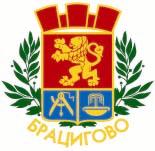 О Б Щ И Н А  Б Р А Ц И Г О В ОЗ А П О В Е Д№ –РД- 673/30.10.2015 На основание  чл.44, ал.1 т.1 и ал.2 от Закона за местното самоуправление и   местната администрация и чл. 63 ал. 2  от Закона за местните данъци и такси       ОПРЕДЕЛЯМ:График за сметосъбиране и сметоизвозване, депониране на битови отпадъци и поддържане на териториите за обществено ползване в община Брацигово в сила от 1. ХІ.2015г.                                      С автомобил МАН РА 0985 ВХГр.БРАЦИГОВОПОНЕДЕЛНИК    1.ул. „ Георги Раковски „ -   № 1 – 20                      2.ул. „ Антонивановци „-     № 1- 27                        15. ул. „ Славчо Карналов „ –           № 1 - 173.ул. „ Ангел Симонов“ –     № 1- 26        	              16. ул. „ проф. Тодор Поляков-        № 2-104.ул. „ Ангел Арнаудов „-    № 1 – 30       	              17. бул. Трети март –                         № 1 до 16                                           5.ул. „ Владимир Кацаров „ № 1-22      	              18 ул. „Братя Златкови „-                  № 1-136.ул. „ Божура Попова „ –    № 1 – 33                      19.ул. Атанас Кабов „ –                      № 1- 27         7.ул. „ Крум Кондаков „ –    № 1- 9                          20. ул. „ Атолука „ –                             № 1 – 188.ул. „ Георги Глухчев „ –    № 1-24                         21. ул. „Стр. Мишекопаранов“          № 1-129.ул. „  Атанас Ненов „ –     № 1 – 63                       22. ул. „  Иван Боянов „                       № 1-510.ул. „ Васил Петлешков – № 1- 71                       23. ул. „ Христо Гюлеметов „ –          № 1 - 3611.ул. „ Христо Дамянов „ – № 1 – 6                       24. ул. Никола Боянов „-                     № 1- 33               12.ул. „ Кирил Гюлеметов „-№ 1 – 25   		 25.ул.Братя Гачеви      13.ул. „ Братя Кацарови“ –  № 1-25 а 		 26.ул.Вълев бунар             14.ул. „Георги Михайлов „ –№ 1 - 20           ВТОРНИК 8. ул.„ Иван Хрисчев „           № 1-29		7. ул. „ Георги Петков „        № 1-209. ул. „ Ана Гиздова „             № 1-25А                    8. ул. „ Борис Кънчев „         № 1-214. ул. „ Никола Мишев           № 1 -27                     9. ул. „ Никола Вапцаров „  № 1-275. ул. „ Брациговска комуна”№ 1-92                     10. ул. „ Христо Смирненски „  № 1-21                                                                                                                                                                                                                                                                                                                                                                                                                                                                                                                                                                                                                                                                                                                                                                                                                                                                                                                                                         6. ул. „ Борис Томчев             № 1-10		11. ул. „ Любен Каравелов „  № - 1-7СРЯДА 1. ул. „ Георги Бенковски „  № 1-43                   2.ул. „ Желязко Делев „       № 1-10                     9.ул. „ Христо Ботев „                 № 1-203.ул.” Георги Златков „        № 1-26                     10.ул. „ Антон Ашкерц”               №1-42   4.ул.” Васил Левски „           № 1-22                     11.ул. „ Данаил Юруков „           №1-115.ул. „ Борис Чулков „              № 1-20	          12.ул“Крум Пъртъчев“ 	    №  1-24                                                          6.бул. „ Трети март „                 № 17 – 94А         13.ул. „ Ангел Попов „            № 1- 44                             7. фирма „Бял бор”, ЖП-гара                            Пожарна охрана, Вили извън регулация        Сметопочистване  гробищен парк, всички контейнери в гр. Брацигово, събиране на камарки от изтесване и профилактика на МПС.ЧЕТВЪРТЪКс. КОЗАРСКОул. “ Първа “  –                  1 – 23			4.ул. “ Двадесет и шеста “ – 1 – 8 ул. “ Двадесет и втора “  -  1 – 48   		5.ул. “ Седемнадесета “ – 1 – 41   ул. “ Осемнадесета “ –       1 – 34                          с.ИСПЕРИХОВО1.ул. “ Първа “      – 1 – 24 				4.ул. “ Двадесет и четвърта “-4-382.ул. “ Седма “      -  1 – 28 				5.ул. “ Тридесет и първа     - 1 – 203.ул. “ Осемнадесета “  1 – 				6.ул. “ Тридесет и осма       - 1 – 58		             7.ул. “ Тридесет и девета “-  1-38 ПЕТЪКс. БЯГАул .  ” Първа”  до №88 ул   “Петнадесета” до №20ул  “ Двадесета” до №33ул   “ Двадесет и първа” до №19  ул  “ Четиридесета и четвърта” 44ул   “ Тридесет и седма” до №12ул    “Четиринадесета” до №16ул    “Трета” до №44ул    “Втора” до №35,44,31,37АВТОМОБИЛ СКАНИЯ  РА 7445                                              С.РАВНОГОРПОНЕДЕЛНИК-ул. “ Първа “                                                    ул. “ Втора “                                                   ул. “ Трета “ул. “ Четвърта “ул. “ Пета “ул. “ Шеста “ ул. “ Седма “ул. “ Осма “ул. “Дванадесета”ул. “ Тринадесета “ул. “ Четеринадесета “ул. “ Петнадесета “ул. “ Седемнадесета “ул. “ Осемнадесета “ул. “ Деветнадесета “                                                                ул. “ Двадесета “ул. “ Двадесет и първа “ул. “ Двадесет и трета “ул. “ Двадесет и четвърта “ул. “ Двадесет и седма “ул. “ Двадесет и осма “           ул. “ Тридесет и седма “ул. “ Тридесет и осма “ул. “ Четиридесет и първа ул. “ Четиридесет и втора “ул. “ Четиридесет и трета “ул. “ Четиридесет и четвърта “ВТОРНИК   ул. “ Четиридесет и пета “                                                                  ул. “ Четиридесет и осма “ул. “ Тридесета “                           ул. “ Шестдесет и трета “ ул. “ Тридесет и първа “             ул. “ Шестдесет и седма “ул. “ Тридесет и втора “        ул. “ Девета “ул. “ Тридесет и трета “          ул. “ Десета “ул. “ Тридесет и девета “           ул. “ Единадесета “ул. “ Четиридесета “               ул. “ Шеснадесета “ул. “ Петдесета “              ул. “ Двадесет и девета “ул. “ Петдесет и втора “ул. “ Петдесет и трета “ул. “ Петдесет и четвърта “ул. “ Петдесет и пета “ул. “ Петдесет и шеста “ул. “ Петдесет и седма “ул. “ Петдесет и осма “ул. “ Петдесет и девета “ул. “ Шестдесет и първа “ул. “ Шестдесет и четвърта “27.   Бивш стопански двор – извън    регулацияСметоизвозване и събиране на ТБО от летовище “ Васил Петлешков “ в активния сезон.                                                                 СРЯДА С.РОЗОВО1.ул.“Първа“ № 1-822.ул.“Втора“ № 1-493.ул.“Трета“ № 1-38Гр.БРАЦИГОВО1.ул. „Христо Гюлеметов „ № 36 – 80 		11.ул.“Слави Дишлянов „    №1 – 42а2.ул. “Майор Павлов „          №1-22		12.ул.“Иван Павлов „            №2 -10                                                        3. ул. „ Иглика „                    № 1 -18		13.бул. „ Освободители „     № 1-46                                4.ул. „ Генерал Генчев „      № 1-52		14. ул. „ Васил Партъчев „   № 1-16                              5.ул. „ Оборище „                 № 1 – 44		15.ул. „ Кокиче „                    № 1-31                               6.ул. „ Панагюрище „          № 1-22			16. ул. „ Явор „                       № 1-13                               7.ул. „ Перущица „               № 1-16 	            17.ул-ци 5 и 6 тупик		 № 1-2	           8. ул. „ Бор „                         № 1-24                         18.ул. „ Батак „                        № 1-7             	9. ул. „ Пролет „                   № 1- 9                         19.ул. „ Копривщица „          № 1-10.ул“Т.Гендов“ тупик	 			20.ул. „ Данаил Дименов „№ 1- 27При нужда в петък се чисти летовище „ Васил Петлешков „	С автомобил              „Исузу“ РА 7978 АК  ПОНЕДЕЛНИК   с. БЯГАул.”  Четиридесег и седма”до №6ул.  “Тридесет и първа до №38ул.   “Двадесет и пета” до №22ул.   “Шестнадесета” до №10ул   “Седемнадесета” до №14       ул  “ Двадесет четвърта” до №34ул   “ Осемнадесета” до №8ул  “ Двадесет и девета” до №7ул     “Четиридесет и три” до №14ул     “Четиридесет и две” до №13ул     “Четиридесет” до №3ул    “Четиридесети първа” до №6ул   “ Тридесет и девета” до №6ул    “Тридесет и четвърта” до №ул    “Двадесет и трета “до №9ул   “ Двадесет и втора” до №6ул    “Тридесета” до №5ул   “Седем” до №7ул   “Двадесет и шеста” до №37ул   “Девета” до №34ул   “Тридесет и трета” до №20ул   “Двадесет и седма” до №3ул  “ Тридесет и втора” до  №13ул  “Тридесет и пета” до №5ул   “Тридесет и  шеста ” до  №4ул    “Двадесет и осма” до №22ул   “Четиридесет и пета” до №3ул   “ Тридесет и осма” до №3ул    “Деветнадесета” до №6ул    “Четиридесет и осма” до №49ул   “ Шеста” до №22ул    “Десета” до №4ул    “Осма” до №8ул    “Единадесета” до №7ул    Четиридесет и шеста№2ул    “Дванадесета” до №10ул   “ Тринадесета” до №12ул     “Четвърта” до №17ул .   “ Пета “до №14                  ВТОРНИК    с.ИСПЕРИХОВОул. “ Първа “      – 1 – 24                             17.ул. “ Тринадесета “        – 1 – 9ул. “ Втора “       - 1 – 28                             18.ул. “ Четеринадесета “    –1-12ул. “ Трета “       - 1 – 13                              19.ул. “ Петнадесета “         - 1 – 16ул. “ Пета “         - 1 – 18                              20.ул. “ Двадесет и четвърта “-4-38ул. “ Шеста “      -  1 -  8                               21.ул. “ Двадесет и пета “     - 1 – 10ул. “ Четвърта “  – 1 – 12                            22. ул. “ Шеснадесета “       - 1 – 15ул. “ Седма “      -  1 – 28                             23. ул. “ Тридесет и втора “   - 2 -   8ул. “ Осма “         - 1 – 17                             24.ул. “ Тридесет и пета “     - 1 -  9ул. “ Девета “      - 1 -    2                             25.ул. “ Тридесет и шеста “   - 1 -  9ул. “ Десета “      - 1 -  13                             26.ул. “ Тридесет и трета “    - 1 – 12ул. “ Единадесета “ – 1 – 13                       27.ул. “ Тридесет и първа     - 1 – 20ул. “ Тридесет и девета “-1-38                  28.ул. “ Тридесет и осма       - 1 – 58ул. “ Дванадесета “ -  1 – 12                       квартали : 11, 23, 24, 25, 31, 32,33,                                                                                                                                    квартали : 1, 2, 3, 4, 5, 6, 7,9,10                         52Пункт за изваряване на ракия “РПК Априлци” – извън регулация    СРЯДАс. КОЗАРСКОул. “ Тридесет и първа “- 1 – 8ул. “ Втора “  - 1 -    8                                   ул. “ Тридесет и втора “ – 1 – 24ул. “ Трета “  -  1 -  14                                  ул. “ Тридесет и трета “   - 1 – 35ул. “ Четвърта “ – 1 – 20                              ул. “ Тридесет и четвърта “-1-16ул. “ Пета “    -  1 -  16                        	     ул. “ Тридесет и пета “      - 1 – 7ул. “ Шеста “  - 1  - 6                                     ул. “ Тридесет и шеста “   - 1 – 5   ул. “ Седма “  - 1 -  9                                     ул. “ Тридесет и седма “   - 1 -  9ул. “ Осма “     - 1 – 3                                    ул. “ Тридесет и осма “   -   1 – 5ул. “ Девета “ -  1 – 5                                   ул. “ Тридесет и девета “  - 1 – 6ул. “ Десета “ -  1                                           ул. “ Четиридесета “          - 1 – 4ул. “ Единадесета “ – 1 – 6                 ул. “ Четиридесет и първа “ – 1ул. “ Дванадесета “ – 1 – 12                        ул. “ Четиридесет и втора “– 1 – 3ул. “ Тринадесета “ – 1                                  ул. “ Четиридесет и трета “– 1 – 2ул. “ Четеринадесета “ – 1 – 10                  ул. “ Четиридесет и четвърта “– 1ул. “ Петнадесета “ – 1 – 4    ул. “ Шеснадесета “ – 1 – 3ул. “ Деветнадесета “ – 1 – 7                    ул. “ Двадесета “          - 1 – 7                    ул. “ Двадесет и първа “ – 1 – 4               ул. “ Двадесет и трета “  -  1 – 7               ул. “ Двадесет и четвърта “ – 1 – 6          ул. “ Двадесет и пета “   -  1                       ул. “ Двадесет иседма “ – 1 – 10ул. “ Двадесет и осма “   - 1 – 14ул. “ Двадесет и девета “ – 1 – 6ул. “ Тридесета “ – 1 - 6 Сгради на “РПК Априлци” „Валкин- С.Кичуков“ ЕТ„Тивес – Козметик“ ООД„Здравко Чехларски“ ЕТ  „Интер Д“ ООД                    ЧЕТВЪРТЪКС.Жребичкоул. “ Първа “ул. “ Трета “ул. “ Осма “ул. “ Девета”ул. “ Десета “ул. “ Петнадесета “Гр.БРАЦИГОВО ул. „Грую Андреев „    	№ 1-19	       ул. „ Грамадите „               № 1-11                       ул. „ Георги Пейкин „  	№ 1-17 	       ул. „ Ангел Джинджифоров” № 1-12 ул. „ Петър Фикин „          № 1-20                     ул. „ Лев Желязков „        № 1-  ОДЗ „ Божура Фурнаджиева „                           ул.“Пролет“		   № - 1-9 бул. „ Девети Септември“№ 1-11ПЕТЪКГр.БРАЦИГОВОул. „ Поп Сокол „            № 1-43                      ул. „ Атанас Кьослев „ № 1- 27       ул. „Ат. Тодовичин „       № 1 – 6                     ул. „ Иван Вазов „        № 1- 17       ул. „Ангел Велев „          № 2 – 4                     ул. „ Братя Попови „   № 1 - 42ул. „Костур „                 № 1- 20  	                ул. „Пейчо Карналов“   № 1 – 9                          		               ул. „ Преврен „             № 1- 33                        ул. „ Христо Гьошев „   № 1 - 8                      ул. „Паница Семерджиева „ № 1 -34  	    ул.  Бивш стопански двор ул.“Черешово топче“43			    Извънрегулацията““С.РОЗОВО1. ул. „ Първа „                    № 1-82                    13. ул. „ Пета „                  №    1-402. ул. „Втора „                      № 1-49                    14. ул. „ Шеста „               № 1-13              3. ул. „Двадесет и втора „  № 1-22                    15.ул. „ Седма „                №   1-74. ул. „ Двадесет и трета „ № 1-10                    16.ул.” Осма „                   №    1-265. ул. „ Трета „                      № 1-38                    17.ул. „ Девета „               №  1-106. ул. „ Тридесета „              № 1-8                      18.ул. „ Десета „               № 1 -77. ул. „ Четиринадесета „   № 1-30                    19.ул. „ Единадесета „      № 1-12    8. ул. „ Петнадесета „         № 1-27                     20.ул. „ Дванадесета „     № 1- 49. ул. „ Осемнадесета„        №  1-3                      21.ул. „Шестнадесета „   № 1 -1610. ул. „ Деветнадесета „   № 1-13                     22.ул. „ Седемнадесета   № 1 -1711. ул. „ Двадесет и първа „ № 1 -22                 23.Бивш стопански двор с. Розово     12. ул. „ Четвърта „                № 1-12 Забележка: Графикът може да бъде променян при официални празници и ремонт на автомобилите! За което, предварително се извиняваме за причиненото неудобство. При тежки зимни условия, с оглед спазване изискванията по охрана на труда и опазване на техниката по преценка на водача на автомобила и след съгласуване с ръководството  е възможно неизпълнение на графика в трудно достъпни места.       Обезвреждането на отпадъците  на депото в местността “Клисурата” /пробутване , уплътняване, запръстяване/ ще се извършва два пъти  в месеца.НАСТОЯЩАТА ЗАПОВЕД ДА СЕ ВРЪЧИ НА ВСИЧКИ ЗАИНТЕРЕСОВАНИ ЛИЦА. КОНТРОЛА  НА ЗАПОВЕДТА ВЪЗЛАГАМ НА ТАТЯНА СИМОНОВА-Гл.експерт „ЕКОЛОГИЯ“ ПРИ ОБЩИНА БРАЦИГОВО.НАСТОЯЩАТА ЗАПОВЕД ДА СЕ ПУБЛИКУВА ВЪВ ВЕСТНИК „АПРИЛЦИ”                                Кмет на Община Брацигово...................                                                                           / инж..Тодор Кръстев/Съставил:...............     Гл.сп.“Чистота“М.Янкова